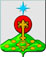 РОССИЙСКАЯ ФЕДЕРАЦИЯСвердловская областьДУМА СЕВЕРОУРАЛЬСКОГО ГОРОДСКОГО ОКРУГАРЕШЕНИЕот 22 ноября 2017 года	                    № 35г. Североуральск     О награждении Почетной грамотой Думы Североуральского городского округа Руководствуясь Федеральным законом от 06.10.2003 года № 131-ФЗ «Об общих принципах организации местного самоуправления в Российской Федерации", Уставом Североуральского городского округа, на основании Положения о Почетной грамоте Думы Североуральского городского округа, утвержденного Решением Думы Североуральского городского округа от 30.05.2007 года № 60, Дума Североуральского городского округаРЕШИЛА: 1. За многолетний добросовестный труд, профессионализм, высокие результаты обучения и воспитания школьников, творческое отношение к профессиональной деятельности и в связи с празднованием Дня города наградить Почетной грамотой Думы Североуральского городского округа:Дудырину Надежду Александровну – учителя Муниципального автономного общеобразовательного учреждения средней общеобразовательной школы № 8.2. За добросовестный труд, высокий профессионализм, активную концертную и выставочную деятельность на территории Североуральского городского округа и в связи с 25-летием Детской школы искусств поселка Черемухово наградить Почетной грамотой Думы Североуральского городского округа:Манылову Викторию Олеговну – преподавателя Муниципального автономного учреждения дополнительного образования «Детская школа искусств поселка Черемухово»;Орехову Ольгу Владимировну - преподавателя Муниципального автономного учреждения дополнительного образования «Детская школа искусств поселка Черемухово».3. За многолетний добросовестный труд, высокий профессионализм и в связи с празднованием Дня города наградить Почетной грамотой Думы Североуральского городского округа:Аппельганса Дениса Викторовича – подземного проходчика шахты «Ново-Кальинская» Акционерного общества «Севуралбокситруда»;Винокурцева Павла Николаевича – слесаря по ремонту дорожно-строительных машин и тракторов Автотранспортного цеха Акционерного общества «Севуралбокситруда»; Карпову Анну Сергеевну – повара кафе Общества с ограниченной ответственностью «Комбинат питания СУБР» Акционерного общества «Севуралбокситруда»;Пикалова Сергея Вячеславовича – газомерщика шахты «Кальинская» Акционерного общества «Севуралбокситруда»;Тимергалиева Димитрия Лионитовича – подземного горнорабочего очистного забоя шахты «Черемуховская» Акционерного общества «Севуралбокситруда».  4. Опубликовать настоящее Решение в газете «Наше слово».Председатель ДумыСевероуральского городского округа                                          Е.С. Балбекова